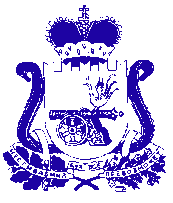 Совет депутатов Тюшинского сельского   поселения кардымовского района Смоленской областиР Е Ш Е Н И Еот 03.05.2024                                № 12О проведении публичных слушаний по вопросу преобразования муниципальных образований, входящих в состав муниципального образования «Кардымовский район» Смоленской области, путем объединения всех поселений во вновь образованное муниципальное образование с наделением его статусом муниципального округа – муниципальное образование «Кардымовский муниципальный округ» Смоленской области с административным центром в поселке городского типа КардымовоРассмотрев решение Кардымовского районного Совета депутатов от 2 мая 2024 года № Ре-00016 «Об инициировании вопроса о преобразовании муниципальных образований, входящих в состав муниципального образования «Кардымовский район» Смоленской области, путем объединения всех поселений во вновь образованное муниципальное образование с наделением его статусом муниципального округа – муниципальное образование «Кардымовский муниципальный округ» Смоленской области с административным центром в поселке городского типа Кардымово», руководствуясь статьями 13, 28 Федерального закона от 6 октября 2003 года № 131-ФЗ «Об общих принципах организации местного самоуправления в Российской Федерации», Уставом Тюшинского сельского поселения Кардымовского района Смоленской области  в целях выявления мнения населения Тюшинского сельского поселения Кардымовского района Смоленской области по вопросу преобразования муниципальных образований, входящих в состав муниципального образования «Кардымовский район» Смоленской области, путем объединения всех поселений во вновь образованное муниципальное образование с наделением его статусом муниципального округа – муниципальное образование «Кардымовский муниципальный округ» Смоленской области с административным центром в поселке городского типа Кардымово, Совет депутатов Тюшинского сельского поселения Кардымовского района Смоленской области             РЕШИЛ:1. Вынести на публичные слушания вопрос о преобразовании муниципальных образований, входящих в состав муниципального образования «Кардымовский район» Смоленской области, путем объединения всех поселений во вновь образованное муниципальное образование с наделением его статусом муниципального округа – муниципальное образование «Кардымовский муниципальный округ»  Смоленской области с административным центром в поселке городского типа Кардымово (далее – вопрос о преобразовании муниципальных образований) согласно приложению.2. Провести публичные слушания по вопросу преобразования муниципальных образований  21 мая 2024 года  в  15 час. 00 мин. по адресу: Смоленская область, Кардымовский район, д.Тюшино, ул.Центральная, д.86 (здание Тюшинского СДК) .3. Для организации проведения публичных слушаний:3.1. Образовать комиссию по организации проведения публичных слушаний по вопросу преобразования муниципальных образований в следующем составе:3.2. Определить уполномоченным на ведение публичных слушаний – Ласкину Елену Евгеньевну - Главу муниципального образования Тюшинского сельского поселения Кардымовский район Смоленской области.4. Установить, что замечания и предложения, а также заявки на участие в публичных слушаниях по вопросу преобразования муниципальных образований принимаются в рабочие дни с 9:00 до 13:00 и с 14:00 до 17:00, в выходные дни с 9:00 до 12:00 по адресу: Смоленская область, Кардымовский район, д.Тюшино, ул.Центральная, д.86, в срок по 20 мая 2024 года (включительно), в том числе посредством официального сайта Администрации Тюшинского сельского поселения Кардымовского района Смоленской области. 5. Опубликовать настоящее решение в газете  «Знамя труда» - Кардымово и разместить на официальном сайте  Администрации Тюшинского сельского поселения Кардымовского района Смоленской области в информационно-телекоммуникационной сети «Интернет».6. Настоящее решение вступает в силу со дня его официального опубликования.Глава муниципального образования Тюшинского сельского поселенияКардымовского района Смоленской области                                              Е.Е. ЛаскинаПРОЕКТ                                                                                         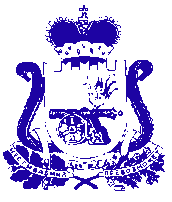 Совет депутатов Тюшинского сельского   поселения кардымовского района Смоленской областиР Е Ш Е Н И Е  от ___.___.2024                         № __О выражении мнения населения по вопросу преобразования муниципальных образований, входящих в состав муниципального образования «Кардымовский район» Смоленской области, путем объединения всех поселений во вновь образованное муниципальное образование с наделением его статусом муниципального округа – муниципальное образование «Кардымовский муниципальный округ» Смоленской области с административным центром в поселке городского типа КардымовоВ соответствии со статьями 13, 28 Федерального закона от 6 октября               2003 года № 131-ФЗ «Об общих принципах организации местного самоуправления в Российской Федерации», Уставом Тюшинского сельского поселения Кардымовского района Смоленской области, учитывая результаты публичных слушаний по вопросу преобразования муниципальных образований, входящих в состав муниципального образования «Кардымовский район» Смоленской области, путем объединения всех поселений во вновь образованное муниципальное образование с наделением его статусом муниципального округа – муниципальное образование «Кардымовский муниципальный округ» Смоленской области с административным центром в поселке городского типа Кардымово, Совет депутатов Тюшинского сельского поселения Кардымовского района Смоленской области РЕШИЛ:1. Выразить согласие населения Тюшинского сельского  поселения Кардымовского района Смоленской области на преобразование муниципальных образований, входящих в состав муниципального образования «Кардымовский район» Смоленской области: Кардымовское городское поселение Кардымовского района Смоленской области, Каменское сельское поселение Кардымовского района Смоленской области, Тюшинское сельское поселение Кардымовского района Смоленской области, Шокинское сельское поселение Кардымовского района Смоленской области, путем объединения всех поселений во вновь образованное муниципальное образование с наделением его статусом муниципального округа –  муниципальное образование «Кардымовский муниципальный округ» Смоленской области с административным центром в поселке городского типа Кардымово.2.  Опубликовать настоящее решение в газете  «Знамя труда» - Кардымово и разместить на официальном сайте Администрации Тюшинского сельского поселения Кардымовского района Смоленской области в информационно-телекоммуникационной сети «Интернет».3. Настоящее решение вступает в силу со дня его официального опубликования.Глава муниципального образования Тюшинского сельского поселенияКардымовского района Смоленской области                                              Е.Е. ЛаскинаПредседательЗаместительпредседателя- Ласкина Елена Евгеньевна - Глава муниципального образования  Тюшинского сельского поселения   Кардымовского района Смоленской области, председатель оргкомитета- Бельский Анатолий Владимирович - заместителем Главы муниципального образования Тюшинского сельского поселения  Кардымовского района Смоленской области из числа депутатов Совета депутатов Тюшинского сельского поселения Кардымовского района СмоленскойЧлены:-  Винарчик Елена Владимировна - главный специалист Администрации Тюшинского сельского поселения Кардымовского района Смоленской области, заместитель председателя оргкомитета.- Ташлыкова Марина Михайловна - председателем финансово-бюджетной комиссии Совета депутатов Тюшинского сельского поселения Кардымовского района Смоленской- Тихомирова Светлана Владимировна – председатель комиссии по социальным вопросам Совета депутатов Тюшинского сельского поселения Кардымовского района Смоленской- Кожурова Светлана Владимировна - депутат Совета депутатов Тюшинского сельского поселения Кардымовского района Смоленской области;Приложениек решению Совета депутатов Тюшинского сельского поселения Кардымовского района Смоленской областиот 03.05.2024 №12